ПРОЄКТУКРАЇНАВиконавчий комітет Нетішинської міської радиХмельницької областіР І Ш Е Н Н Я___.04.2022					Нетішин				  № ____/2022Про організацію та проведення триденних навчально-польових зборів в дистанційному форматі з юнаками випускних класів закладів загальної середньої освіти Нетішинської міської об’єднаної територіальної громади та Нетішинського професійного ліцеюВідповідно до пункту 1 статті 36, пункту 3 частини 4 статті 42 Закону України «Про місцеве самоврядування в Україні», статей 8, 10 Закону України «Про військовий обов’язок і військову службу», Концепції допризовної підготовки і військового виховання молоді, схваленої Указом Президента України від 25 жовтня 2002 року № 948/202, Положення про допризовну підготовку, затвердженого постановою Кабінету Міністрів України від                     30 листопада 2000 року № 1770, Програми «Захист України. Рівень стандарту», затвердженої наказом Міністерства освіти і науки України від 04 листопада                2020 року № 1377, рішення виконавчого комітету міської ради від 12 серпня   2021 року № 337/2021 «Про організацію у 2021/2022 навчальному році допризовної підготовки юнаків та підготовки призовників з військово-технічних спеціальностей, та відбору кандидатів до вищих навчальних закладів», виконавчий комітет Нетішинської міської ради    в и р і ш и в:1. Управлінню освіти виконавчого комітету міської ради (О. Бобіна), Нетішинському професійному ліцею (Т. Максимчук) організувати та провести триденні навчально-польові збори в дистанційному форматі з юнаками випускних класів закладів загальної середньої освіти Нетішинської міської  територіальної громади (далі – Нетішинська міська ТГ) та Нетішинського професійного ліцею.2. Збори провести з 26 по 28 квітня 2022 року в дистанційному форматі.23. Для керівництва зборами призначити вчителя предмету «Захист України» Нетішинського навчально-виховного комплексу «Загальноосвітня школа                              І – ІІ ступенів та ліцей» Михайла Таборчука та викладача предмету «Захист  України» Нетішинського професійного ліцею Якова Годованюка.4. Начальнику управління освіти виконавчого комітету міської ради Ользі Бобіній, директору Нетішинського професійного ліцею Тетяні Максимчук:4.1. видати наказ про проведення триденних навчально-польових зборів в дистанційному форматі;4.2. розробити розклад проведення триденних навчально-польових зборів в дистанційному форматі.5. Директору КНП НМР «СМСЧ м. Нетішин» Василю Пословському, забезпечити проведення онлайн занять з дівчатами 11 класів закладів загальної середньої освіти Нетішинської міської ТГ з медико-санітарної підготовки.6. Контроль за виконанням цього рішення покласти на начальника управління освіти виконавчого комітету міської ради Ольгу Бобіну та заступника міського голови Василя Миська.Міський голова							Олександр СУПРУНЮК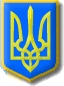 